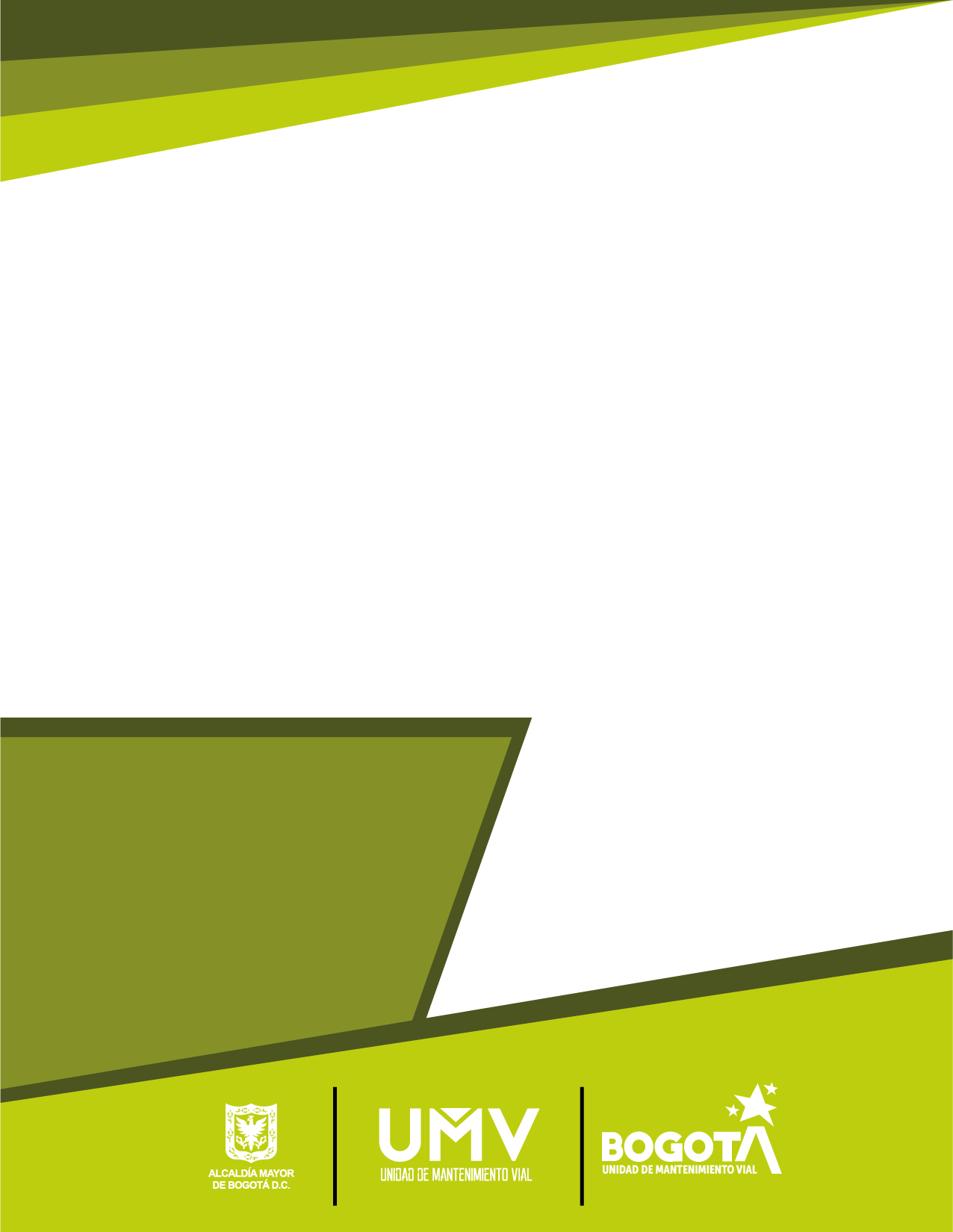 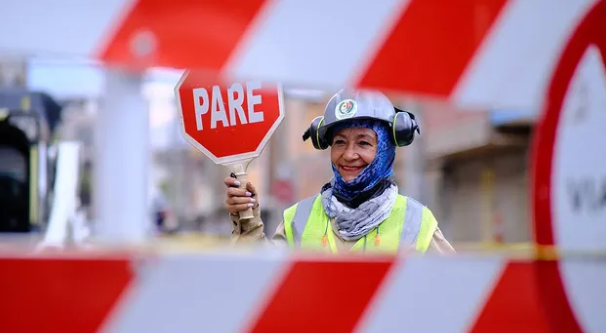 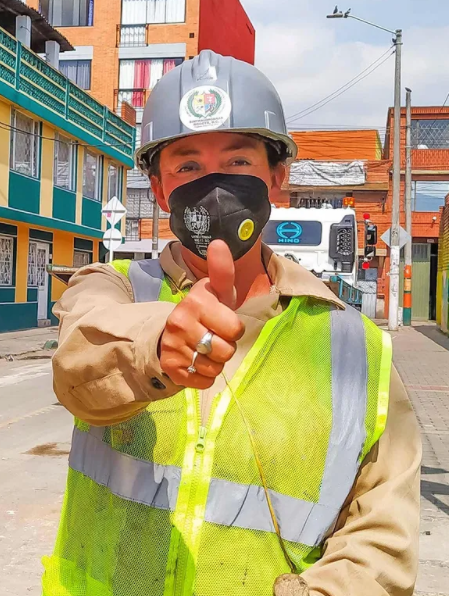 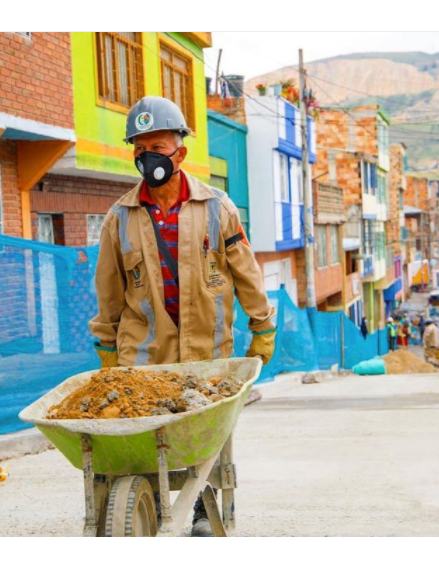 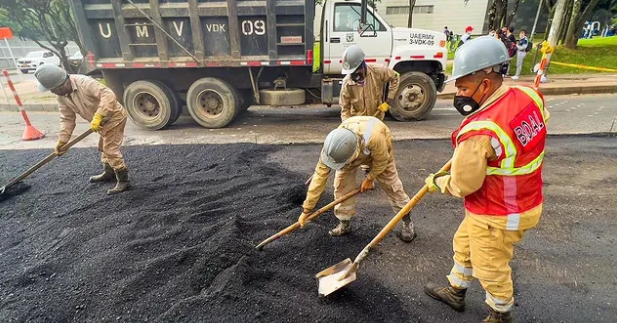 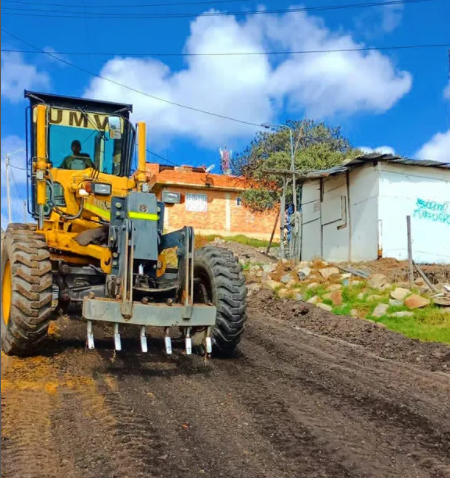 LISTADO DE TABLASTabla 1 Espacios de participación ciudadana desarrollados en el I trimestre 2022	5Tabla 2 Espacios de participación ciudadana desarrollados en el II trimestre 2022	6Tabla 3 Espacios de participación ciudadana desarrollados en el III trimestre 2022	7Tabla 4 Espacios de participación ciudadana desarrollados en el IV trimestre 2022	8Tabla 5 Espacios de participación ciudadana desarrollados en el 2022	9Tabla 6 Resultados Autodiagnóstico de Participación Ciudadana	14Tabla 7 Encuesta de satisfacción UAERMV	19LISTADO DE ILUSTRACIONESIlustración 1 Ejecución de acciones transversales plan de participación ciudadana 2022	15INTRODUCCIÓNLa Unidad Administrativa Especial de Rehabilitación y Mantenimiento Vial – UAERMV, está organizada como una Unidad Administrativa Especial del orden distrital, adscrita a la Secretaría Distrital de Movilidad. La cual tiene por objeto programar y ejecutar las obras necesarias para garantizar la rehabilitación y el mantenimiento periódico de la malla vial local, intermedia y rural; así como la atención inmediata de todo el subsistema de la malla vial cuando se presenten situaciones que dificulten la movilidad en el Distrito Capital.Para la entidad la participación ciudadana se convierte en un pilar fundamental que permite fomentar un gobierno abierto a los grupos de valor para mejorar la confianza en las instituciones distritales y generar valor público. Es así como, el proceso APIC (Atención a Partes Interesadas y Comunicaciones), junto con diferentes áreas y procesos de la entidad, ha trabajado para aportar en las diferentes acciones de Participación Ciudadana y lograr el objetivo de posibilitar y mejorar la participación ciudadana.Por esta razón, el presente informe refleja el resultado de todo el año 2022, donde se muestra la gestión adelantada por la entidad en términos de relacionamiento, interacción, dialogo y control social; asimismo se encontrará el desarrollo de los espacios de participación ciudadana que se llevaron a cabo por la entidad durante la vigencia, junto con sus acciones transversales y las diferentes actividades adelantadas en el marco de la programación y cronograma del plan de participación ciudadana 2022.2. DESCRIPCIÓN DE LOS ESPACIOS DE PARTICIPACIÓN CIUDADANA REALIZADOS EN EL AÑO 2022Socialización y reunión de inicio de obra (espacio presencial): este espacio se realiza puerta a puerta, donde se explican los detalles de la intervención que se va a realizar y se resuelven algunas preguntas como: ¿Cómo se van a hacer las obras?, ¿En cuánto tiempo?, ¿Qué restricciones se van a tener por la intervención? y ¿Qué precauciones deben tener los residentes de los predios aledaños?, entre otros aspectos.Sensibilización del cuidado de las vías al Ciudadano (espacio presencial): este espacio se realiza puerta a puerta con la entrega de volantes al finalizar la intervención de rehabilitación, teniendo en cuenta las intervenciones programadas en la localidad.Visita participativa a frente de obra (espacio presencial): se desarrolla a través de la atención directa a la ciudadanía respecto a las solicitudes puntuales de necesidades de intervenciones viales en el sector, los ciudadanos y ciudadanas presentan sus inquietudes y/o solicitudes en orden de llegada para el uso de la palabra, e inmediatamente se genera respuesta y se consulta la información en el sistema SIGMA, de igual manera se recogen las PQRSFD realizadas por la ciudadanía. UMV de Puertas Abiertas (espacio virtual): se desarrolla a través un dialogo directo y abierto entre la ciudadanía a cargo del Gerente de Atención Ambiental Social y de Atención al Usuario; los ciudadanos y ciudadanas presentan sus inquietudes y/o solicitudes con un orden para el uso de la palabra, e inmediatamente el directivo presenta una respuesta con un apoyo técnico por parte del líder funcional del SIGMA. En la última versión de este espacio se realizó en sincronía un Facebook live desde el frente obra, donde los ciudadanos y ciudadanas en vivo podían dar sus opiniones o sugerencias. Igualmente se recogen las PQRSFD ciudadanas junto con los compromisos si se generaron y se aplica la encuesta de satisfacción del espacio de participación.Rendición de Cuentas Locales (espacio presencial): se desarrollaron en encuentro feriales donde se reúnen las entidades del sector según las necesidades de la localidad, en dicho espacio se socializa y entrega el informe de gestión por parte de las entidades a los ciudadanos y ciudadanas de la localidad correspondiente, se recogen las PQRSFD ciudadanas y se aplica la encuesta de satisfacción del espacio de participación.Conversatorios (Mujeres y LGBTI) (espacio virtual): se generó un espacio de conversación y acercamiento con los actores y grupos de valor relevantes para la mejora institucional, donde se puedan formular acciones y/o actividades a desarrollar en la vigencia, asimismo se abre un espacio para preguntas o inquietudes, se recogen las PQRSDF ciudadanas, se aplica la encuesta de satisfacción del espacio de participación. por último, se aplicó el formulario de captura de necesidades y expectativas, buscando la manera de conocer sus opiniones en términos de temas de inclusión y diversidad.Encuentro Ciudadano (espacio presencial): se realiza en uno de los frentes de obra que se está ejecutando en la zona. En primera instancia se da a conocer nuestra misionalidad, así como el objetivo y las nuevas funciones institucionales asignadas a la UAERMV; como segundo punto del encuentro, se atienden inquietudes respecto a la intervención que allí se está realizando y finalmente se brinda información acerca de los diferentes canales de interacción que la entidad tiene a fin de que la comunicación con los ciudadanos y ciudadanas pueda ser más eficiente utilizado las modalidades como presencial, virtual y telefónico.Dialogo Ciudadano (Talento Humano) (espacio virtual): este espacio fue un Facebook Live liderado por la Secretaria General, este espacio es una iniciativa que busca promover espacios cercanos con la ciudadanía para que esta participe y dé a conocer su opinión sobre temas específicos, programas o proyectos que se ejecuten en la entidad, al finalizar se abre un espacio para preguntas o comentarios de los ciudadanos, se recogen los PQRSDF y se aplica la encuesta de satisfacción del espacio de participación. Es importante mencionar que este espacio obedeció a una solicitud de la Veeduría Distrital.La Defensora del Ciudadano más cerca de ti (espacio virtual): este espacio fue liderado por la Defensora del Ciudadano y Secretaria General, donde dio a conocer cuál es su papel y como se puede acceder a los canales Institucionales, también se abre un espacio para preguntas e inquietudes, se recogen las PQRSDF y se aplica la encuesta de satisfacción del espacio.3. EJECUCIÓN DE ESPACIOS DE PARTICIPACIÓN CIUDADANA POR TRIMESTREEspacios de participación ciudadana ejecutados en el I Trimestre (ene-mar)Durante el I trimestre del 2022, la UAERMV adelantó diferentes espacios de participación ciudadana por las diferentes modalidades que tenía programada, es así como se contó con un total de 20 espacios de participación ciudadana, entre los que se destacan sensibilizaciones en cuidados de la vía, visitas participativas y rendiciones de cuenta, estos lograron que 371 ciudadanos intervinieran durante el desarrollo de estos. Para más información a continuación se detallan los datos del I trimestre de 2022: Tabla 1 Espacios de participación ciudadana desarrollados en el I trimestre 2022Fuente: Cronograma de espacios de participación ciudadana 2022La fuente de evidencias de cada espacio de participación es el formato de sistematización, el cual contiene todas las evidencias del espacio realizado y dicha información reposa en el siguiente link: https://uaermv.sharepoint.com/sites/APIC/Documentos%20compartidos/Forms/AllItems.aspx?id=%2Fsites%2FAPIC%2FDocumentos%20compartidos%2F0%2E0%20ACTIVIDADES%20DE%20ARTICULACION%2F2022%2FP%2EPARTICIPACION%20CIUDADANA%2F03%2E%20ESPACIOS%20DE%20PARTICIPACI%C3%93N%20CIUDADANA&viewid=f22ab2fa%2D201e%2D4bf0%2D843a%2Ddd71d746c5c4 .Además, también se puede encontrar las encuestas de satisfacción del espacio aplicadas con su correspondiente análisis.Por otro lado, en este link reposa la evidencia de los compromisos adquiridos por la entidad en los diferentes espacios de participación ciudadana durante la vigencia 2022: https://uaermv.sharepoint.com/sites/APIC/Documentos%20compartidos/Forms/AllItems.aspx?id=%2Fsites%2FAPIC%2Fdocumentos%20compartidos%2F0%2E0%20ACTIVIDADES%20DE%20ARTICULACION%2F2022%2FP%2EPARTICIPACION%20CIUDADANA%2F07%2EOTRAS%20ACTIVIDADES%2FCompromisos%20Colibr%C3%AD&viewid=f22ab2fa%2D201e%2D4bf0%2D843a%2Ddd71d746c5c4 Espacios de participación ciudadana ejecutados en el II Trimestre (abr-jun)En el transcurso del II Trimestre del año la entidad desarrolló 30 espacios de participación ciudadana, donde las rendiciones de cuentas locales, las sensibilizaciones del cuidado de las vías y el encuentro ciudadano presentaron más afluencia de ciudadanos(as), presentando una participación ciudadana de 427 asistentes en las modalidades virtual y presencial. Para obtener información más al detalle puede apreciar la siguiente tabla.Tabla 2 Espacios de participación ciudadana desarrollados en el II trimestre 2022Fuente: Cronograma de espacios de participación ciudadana 2022Espacios de participación ciudadana ejecutados en el III Trimestre (jul-sep)En el III Trimestre hay que destacar el Dialogo Ciudadano (Talento Humano) espacio solicitado por la Veeduría Distrital y el cual fue desarrollado en tiempo récord mostrando una asistencia muy participativa entre la ciudadanía. También es importante mencionar que este trimestre tiene la cantidad más alta en espacios desarrollados con un total de 48 espacios y una muy buena participación de 885 ciudadanos(as). A continuación, puede observar los resultados.Tabla 3 Espacios de participación ciudadana desarrollados en el III trimestre 2022Fuente: Cronograma de espacios de participación ciudadana 2022Espacios de participación ciudadana ejecutados en el IV Trimestre 2022 (oct-dic)Durante el IV Trimestre se llevaron a cabo diferentes espacios de participación, enfocados en varios grupos poblaciones como los Conversatorios y la Defensora del Ciudadano más carca de ti, permitiendo a estos grupos interactuar con la entidad y dar a conocer sus necesidades. Por otro lado, se abrió un Facebook live en medio de la UMV de Puertas Abiertas el cual mostro bastantes interacciones ciudadanas. El desarrollo de estos espacios permitió una participación de 658 ciudadanos(as) de las diferentes localidades de Bogotá.Tabla 4 Espacios de participación ciudadana desarrollados en el IV trimestre 2022Fuente: Cronograma de espacios de participación ciudadana 2022Total, de espacios de participación ciudadana ejecutados en el 2022Es importante destacar que durante la vigencia 2022 se desarrollaron 129 espacios, en modalidad hibrida (algunos virtuales otros presenciales), todos estos en diferentes ciclos de la gestión de acuerdo con lo estipulado por la política de participación ciudadana, contando con la participación de 2.341 personas, que hicieron que el desarrollo de estos cumpliese con los propósitos trazados por la entidad. A continuación, se muestran los datos consolidados de la vigencia 2022: Tabla 5 Espacios de participación ciudadana desarrollados en el 2022Fuente: Cronograma de espacios de participación ciudadana 20224. INDICADORES DEL PLAN DE PARTICIPACIÓN CIUDADANA VIGENCIA 2022Los indicadores del plan de participación ciudadana fueron creados durante la vigencia 2022, estos obedecen a un llamado del Modelo Integrado de Planeación y Gestión y buscan dar un mayor seguimiento a la política de participación ciudadana, en ese sentido, a continuación, se presenta sus resultados: Ejecución del Plan de Participación Ciudadana de la entidad. Este indicador tiene como propósito medir la ejecución del plan de participación ciudadana de la entidad, es decir, medir que el número de acciones plasmadas en el sean ejecutadas y el porcentaje de ejecución de cada una de ellas, por lo anterior, a continuación, se da los resultados para la vigencia 2022:Formula del indicador: (Número de actividades ejecutadas durante la vigencia / número de actividades convocadas durante la vigencia) *100.(125 actividades ejecutadas/125 actividades convocadas) *100 = 100%Nota: Para efecto de este indicador solo se incluyeron los espacios de participación desarrollados por la entidad y no los espacios donde asistió la entidad. Para conocer el total de los espacios dirigirse a la “Tabla 5”.Participación de los grupos de valor en los espacios de participación ciudadana de la vigencia, que sean responsabilidad exclusiva de la entidad. Este indicador tiene como objetivo medir la cantidad de asistentes a los espacios de participación desarrollados por la entidad en la vigencia actual con relación a la vigencia inmediatamente anterior, teniendo en cuenta lo puntualizado anteriormente, se puede observar el resultado del indicador.Formula del indicador: (Número de participantes de todos los espacios de participación ciudadana de la UAERMV /número de participantes asistentes a los espacios de participación ciudadana realizados por la UAERMV en la vigencia anterior) *100.(2.098 asistentes a los espacios de participación 2022/545 asistentes a los espacios de participación 2021) *100= 385% Nota: Para efecto de este indicador solo se incluyeron los asistentes a los espacios de participación desarrollados por la entidad y no los asistentes de los espacios donde asistió la entidad. Para conocer el total de los asistentes dirigirse a la “Tabla 5”.Es importante analizar para este indicador, que cada que transcurre un año los espacios se van fortalecido por eso el número de asistentes va siendo mayor, respecto a la vigencia anterior. Satisfacción de los grupos de valor participantes en los espacios de participación convocados por la entidad.La finalidad de este indicador es medir el porcentaje de satisfacción en los espacios de participación ejecutados por la entidad, por medio de la herramienta (encuesta evaluación de espacios de participación ciudadana) aplicada a los ciudadanos(as) al finalizar cada uno de los espacios de participación.Incrementar en 3% la satisfacción de participantes a los espacios desarrollados por la entidad.El porcentaje de satisfacción de la vigencia 2022 fue del 93,0% referente al porcentaje de la vigencia anterior del 82,6%, de acuerdo con estos resultados el aumento en la satisfacción de los grupos de valor respecto a los espacios de participación fue de un 10,40%. Este análisis deriva de la tabulación de los resultados de las encuestas de satisfacción de los espacios de participación aplicadas en cada espacio desarrollado, donde se hace énfasis en la metodología, cumplimiento del objetivo y temática del espacio, tiempo destinado y respuestas dadas a la ciudadanía, dando como resultado un incremento por encima del 3% requerido para el 2022.Indicador para evaluar la incidencia ciudadana en la elaboración de la normatividad.El objeto de este indicador es medir las publicaciones realizadas de los documentos en los que incide la ciudadanía, para que por medio de esta publicación los documentos se dispongan a consulta ciudadana.Formula del indicador: (Número de normatividad, políticas, planes, programas, proyectos y de más documentos en donde haya participación de los grupos de valor /Número de publicaciones, políticas, planes, programas, proyectos y de más documentos de normatividad para consulta) * 100.(7 documentos (políticas, planes, programas etc.) / 7 publicaciones para consulta) *100 = 100%En la vigencia 2022 se publicaron los siguientes documentos (Plan de Participación Ciudadana, Plan de Acción Institucional, Política de Administración del Riesgo, Plan Anticorrupción y Atención al Ciudadano (PAAC), Mapa de Riesgos Institucional y 2 Resoluciones) de los cuales todos fueron publicados, mostrando como resultado la importancia de publicar la documentación relevante para la ciudadanía.Indicador para medir la participación en la formulación de políticas y proyectos.Este indicador fue diseñado para medir la participación de la ciudadanía en la construcción o actualización de los documentos en los que inciden, por tal motivo se ponen a consulta ciudadana donde se obtienen aportes, ideas, sugerencias para el mejoramiento de este.Formula del indicador: (Número de planes, programas o proyectos en donde los grupos de valor participó/Número de publicaciones y/o actividades de ejercicios de planeación participativa)(1 aporte de los ciudadanos(as) en la consulta ciudadana / 7 documentos publicados) * 100 = 14,29%En la vigencia 2022 se publicaron (Plan de Participación Ciudadana, Plan de Acción Institucional, Política de Administración del Riesgo, Plan Anticorrupción y Atención al Ciudadano (PAAC), Mapa de Riesgos Institucional y 2 Resoluciones) los cuales se dispusieron a consulta y solo uno de estos documentos (Plan de Participación Ciudadana) fue comentado por la ciudadanía.Todo documento donde los grupos de valor tengan incidencia debe ser puesto a consulta ciudadana, respecto a esto, el resultado del indicador muestra que la participación de la ciudadanía solo se presentó en un documento de los 7 publicados.Cabe precisar que la entidad ha venido trabajando para incentivar la participación de los grupos de valor, en la construcción de documentación, como planes, programas y proyectos, no obstante, aún se cuenta con poca participación. Es necesario que para el 2023 la entidad trabaje para mejorar este indicador. El resultado de estos indicadores evidencia el trabajo articulado entre el equipo conformado para apoyar el desarrollo de la política de participación ciudadana en la entidad, las continuas mesas de trabajo y sensibilizaciones realizadas periódicamente, la efectividad de las convocatorias, y el constante seguimiento a las actividades que llevaron al desarrollo del cronograma de los espacios de participación ciudadana de la vigencia 2022.5. SENSIBILIZACIONES EN PARTICIPACIÓN CIUDADANA 2022Durante el año 2022, se realizaron diferentes sensibilizaciones en términos de participación ciudadana así: El 26 de abril de 2022 se realizó “Si no lo sabes te lo contamos Participación Ciudadana”, donde contó con la participación de 66 colaboradores, de los cuales 44 de ellos contestaron la encuesta de satisfacción. Cabe recordar que estas sensibilizaciones se realizaron virtual a través de la plataforma teams, y que se realizan de manera periódica, buscando generar cultura en los colaboradores de la entidad en términos de participación ciudadana. Este espacio de sensibilización contó con la participación de un asesor del Departamento Administrativo de la Función Pública, experto en la temática. Posteriormente, el día 26 de agosto de 2022, se realizó la segunda sensibilización titulada “👨‍🌾Porque en la UMV vivimos la Participación Ciudadana y generamos valor público” en la cual participaron 44 colaboradores de las diferentes dependencias de la entidad, en este espacio se dio a conocer que es la participación ciudadana, cuál es su objetivo, propósito, espacios y cronograma, adicional a esto se aplicaron 15 encuestas evaluando que tan satisfecho(a) se sintió con la sensibilización, en que grado considera que adquirió conocimientos, que aplicabilidad tienen estos temas en el desarrollo de sus actividades, arrojando un resultado de 10 Satisfechos y 5 Muy satisfechos por el desarrollo de la actividad.Por último el 22 de diciembre se llevo a cabo la sensibilización “Política Pública de Participación Ciudadana” fue una sesión por teams, socializando los siguientes temas: cómo nace el MIPG, las 7 dimensiones donde se desarrolla, en que consiste el marco normativo de la ley 1757 de 2015, cómo formular estrategias de participación, entre otros, con el objetivo de brindar conocimientos relevantes de la participación a los colaboradores, por tal razón al finalizar la sesión se aplicó una encuesta avaluando algunos de los temas expuestos, mostrando resultados satisfactorios en el aprendizaje.Asimismo, se debe resaltar los múltiples espacios de participación ciudadana ejecutados en la vigencia, los cuales permitieron abarcar una gran mayoría de ciudadanos de los distintos grupos de valor de la entidad, quienes contribuyen al desarrollo de cada espacio con su disposición, sugerencias, comentarios, recomendaciones e inquietudes, para finalmente tener como resultado acciones que mejoren la confianza de la ciudadanía ante la entidad. 5. RESULTADOS DEL AUTODIAGNOSTICO DE GESTIÓN PÚBLICA DE PARTICIPACIÓN CIUDADANADurante el mes de agosto del 2022, se realizó la revisión del autodiagnóstico de participación ciudadana, que nos suministra el Departamento Administrativo de la Función Pública, este luego de diligenciar todos los campos, nos arrojó un puntaje de implementación de la política del 90,6, donde de 32 acciones en 5 se deben aplicar mejoras para alcanzar un puntaje de 100, dichas acciones para mejorar son:Tabla 6 Resultados Autodiagnóstico de Participación CiudadanaFuente: Autodiagnóstico de la Gestión Pública de Participación Ciudadana6. PUBLICACIONES DEL PLAN DE PARTICIPACIÓN CIUDADANA 2022Como parte de las acciones transversales que se tienen en los diferentes planes, la entidad pública y da a conocer a sus grupos de valor todo lo asociado a espacios, actividades y ejercicios de participación en el marco de su misionalidad, es por eso que en el siguiente link se puede evidenciar las publicaciones que se han realizado en laumvteinforma, la página web y las redes sociales del Plan de Participación Ciudadana y los espacios que se desarrollaron durante la vigencia del 2022.https://uaermv.sharepoint.com/sites/APIC/Documentos%20compartidos/Forms/AllItems.aspx?id=%2Fsites%2FAPIC%2FDocumentos%20compartidos%2F0%2E0%20ACTIVIDADES%20DE%20ARTICULACION%2F2022%2FP%2EPARTICIPACION%20CIUDADANA%2F01%2E%20PLAN%20DE%20PARTICIPACI%C3%93N%202022%2F4%2E%20PUBLICACIONES%20DEL%20PLAN%20DE%20PARTICIPACION%202022&viewid=f22ab2fa%2D201e%2D4bf0%2D843a%2Ddd71d746c5c4 7. EJECUCIÓN DE ACCIONES TRANSVERSALES 2022Para dar continuidad es importante aclarar durante la vigencia 2022 las acciones transversales tuvieron la siguiente ejecución:Ilustración 1 Ejecución de acciones transversales plan de participación ciudadana 2022Fuente: equipo participación ciudadana, UAERMV8. SITUACIONES QUE AFECTARON A LA CIUDADANÍA EN LA EJECUCIÓN DE LAS VÍASDescripción de los avances y logros alcanzados:  En El Tercer Trimestre analizado, el 98% de los encuestados manifestaron no haber tenido inconvenientes durante las intervenciones realizadas por la Entidad, mientras que el 2% restante señala que si tuvo inconvenientes. Estos inconvenientes reseñados sirven para adoptar acciones de mejora para esos casos particulares que se presentan, los cuales se reportan al área encargada para darles solución, aunque que se aclara que los ciudadanos realizan estas afirmaciones a manera de observación y no generan algún requerimiento en el diligenciamiento de la encuesta la cual cuenta con esta opción.Dificultades o aspectos presentados: “En la parte media quedó un aposamiento, se informa al residente técnico y de inmediato se deja habilitada una canaleta para que el agua llegue hacia el sumidero-El inspector de obra fue grosero cuando la señora se dirigió a avisarle que quedaron aposamientos en la vía frente a su casa-Afectación del andén, se realizó la reparación-quedó alto el garaje-Establecimiento público le genero inconvenientes para ingreso de clientes cuando demolieron el andén-Se bajaron las ventas durante unos días por el cerramiento- los andenes quedaron por debajo del nivel de la vía- Se bajaron las ventas de la ferretería”Retrasos: ninguno.Soluciones planteadas: Los inconvenientes presentados durante las obras no aumentaron respecto a la medición anterior se mantiene en un 2% de los ciudadanos encuestados.En la mayoría de las novedades o solicitudes que se presentan por parte de la comunidad durante el desarrollo de las obras se continúan resolviendo en primer contacto a través del residente social, es decir, se busca una solución inmediata que no requiera trámite para el ciudadano, de lo cual se deja soporte en los formatos establecidos para la gestión social, lo que evidencia que en las encuestas de satisfacción no se interpongan en su mayoría requerimientos.Las observaciones realizadas por la comunidad se aclaran durante el acompañamiento social incluyendo el discurso de sensibilización respecto al alcance de la Entidad es aspecto como demarcación de vías, intervenciones en vías principales reservar de los segmentos viales entre otros.Beneficios: Los inconvenientes presentados durante las obras no aumentaron respecto a la medición anterior se mantiene en un 2% de los ciudadanos encuestados.En la mayoría de las novedades o solicitudes que se presentan por parte de la comunidad durante el desarrollo de las obras se continúan resolviendo en primer contacto a través del residente social, es decir, se busca una solución inmediata que no requiera trámite para el ciudadano, de lo cual se deja soporte en los formatos establecidos para la gestión social, lo que evidencia que en las encuestas de satisfacción no se interpongan en su mayoría requerimientos.Las observaciones realizadas por la comunidad se aclaran durante el acompañamiento social incluyendo el discurso de sensibilización respecto al alcance de la Entidad es aspecto como demarcación de vías, intervenciones en vías principales reservar de los segmentos viales entre otros.PQRSFD: N/A. Compromisos: ninguno.Fuente de evidencias: Informe Encuestas de Satisfacción III Trimestre 2022.docxDescripción de los avances y logros alcanzados:  En el Cuarto Trimestre analizado, En el último trimestre del año, el 97% de los encuestados manifestaron no haber tenido inconvenientes durante las intervenciones realizadas por la Entidad, mientras que el 3% restante señala que si tuvo inconvenientes.Estos inconvenientes reseñados sirven para adoptar acciones de mejora para esos casos particulares que se presentan, los cuales se reportan al área encargada para darles solución, aunque que se aclara que los ciudadanos realizan estas afirmaciones a manera de observación y no generan algún requerimiento en el diligenciamiento de la encuesta la cual cuenta con esta opción.Dificultades o aspectos presentados: “No pudo parquear, ventas afectadas, y acceso a la bodega-La vía estuvo cerrada más del tiempo que se socializó inicialmente-Perdida de animales, afectación comercial, mucho tiempo, demora en el trabajo-La vía se fisuro debido a la mala calidad del material-Hueco al frente de la casa que luego fue corregido- La vía quedó con muchos baches porque el materia que instalaron es muy malo y se suelta rápido-Daño en calle y afectación comercial- Daño en bordillos y andén-Que no va a durar mucho- quitaron mucho pavimento-Mejorar el nivel de acceso a alcantarillado por agua-Falto subir un poco más la jardinera del espacio verde-Con el oficial y auxiliar de tráfico chocamos bastante”Retrasos: ninguno.Soluciones planteadas: El porcentaje de inconvenientes presentados durante el desarrollo de las obras continúa siendo bajo y se gestionan en torno a una comunicación asertiva entre la comunidad y el personal de la Entidad.En la mayoría de las novedades o solicitudes que se presentan por parte de la comunidad durante el desarrollo de las obras se continúan resolviendo en primer contacto a través del residente social, es decir, se busca una solución inmediata que no requiera trámite para el ciudadano, de lo cual se deja soporte en los formatos establecidos para la gestión social, lo que evidencia que en las encuestas de satisfacción no se interpongan en su mayoría requerimientos.Beneficios: Los inconvenientes presentados durante las obras no aumentaron respecto a la medición anterior se mantiene en un 2% de los ciudadanos encuestados.En la mayoría de las novedades o solicitudes que se presentan por parte de la comunidad durante el desarrollo de las obras se continúan resolviendo en primer contacto a través del residente social, es decir, se busca una solución inmediata que no requiera trámite para el ciudadano, de lo cual se deja soporte en los formatos establecidos para la gestión social, lo que evidencia que en las encuestas de satisfacción no se interpongan en su mayoría requerimientos.Las observaciones realizadas por la comunidad se aclaran durante el acompañamiento social incluyendo el discurso de sensibilización respecto al alcance de la Entidad es aspecto como demarcación de vías, intervenciones en vías principales reservar de los segmentos viales entre otros.PQRSFD: N/A. Compromisos: ninguno.Fuente de evidencias: Informe Encuestas de Satisfacción IV Trimestre 2022 .docx8. LOGROS OBTENIDOS EN EL DESARROLLO DEL PLAN DE PARTICIPACIÓN CIUDADANA 2022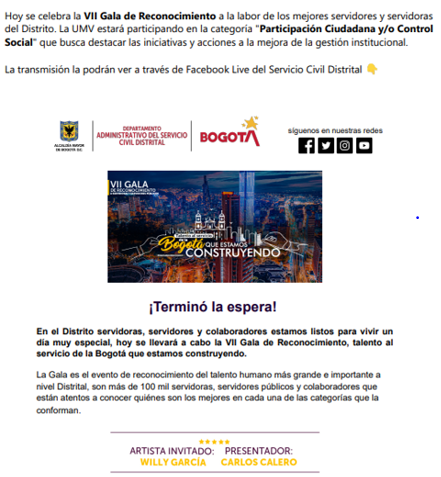 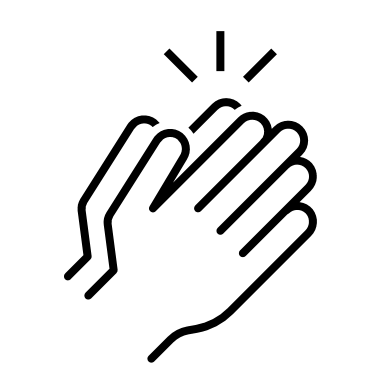 Durante la vigencia 2022, el logro más importante de la Unidad Administrativa Especial de Rehabilitación y Mantenimiento Vial – UAERMV, en términos de Participación Ciudadana fue el de la VII Gala de Reconocimiento a la labor de los mejores servidores y servidoras del Distrito, donde participó en la categoría "Participación Ciudadana y/o Control Social" obteniendo el premio que busca destacar las iniciativas y acciones a la mejora de la gestión institucional.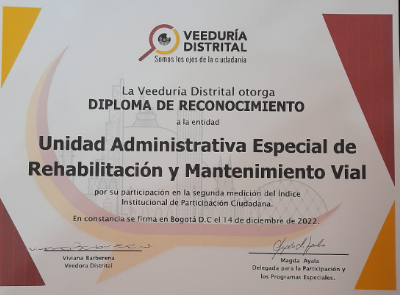 Por otro lado, la Veeduría Distrital otorga DIPLOMA DE RECONOCIMIENTO a la entidad Unidad Administrativa Especial de Rehabilitación y Mantenimiento Vial, por su participación en la segunda medición del Índice Institucional de Participación Ciudadana, acto realizado el 14 de diciembre de 2022.9. RESULTADOS DE LAS ENCUESTAS DE SATISFACCIÓN DE LOS ESPACIOS DE PARTICIPACIÓN 2022La finalidad de las encuestas aplicadas en los espacios de participación ejecutado por la entidad es evaluar cinco (5) aspectos: el cumplimiento del objetivo propuesto, la organización, el tiempo dedicado al espacio, las respuestas dadas a la ciudadanía y la temática expuesta.En el siguiente cuadro se puede observar los porcentajes de satisfacción por pregunta.Tabla 7 Encuesta de satisfacción UAERMVFuente: Equipo de participación, UAERMVCabe resaltar el porcentaje alcanzado (93%) en la satisfacción de los espacios desarrollados en el 2022, referente al año 2021 (82,6%), logrando un incremento del 10,40%  Para mayor información siga este link  y podrá observar el comportamiento de los resultados de las encuestas aplicadas en el  2022: https://uaermv.sharepoint.com/:x:/r/sites/APIC/_layouts/15/Doc.aspx?sourcedoc=%7BE5051E0E-52C2-460E-90CD-8C4E0BCCF381%7D&file=Resultado%20de%20encuestas%20y%20consolidado%20de%20espacios%202022.xlsx&action=default&mobileredirect=true 10. RECOMENDACIONES Y COMENTARIOS DE LA CIUDADANÍA EN LOS ESPACIOS DE PARTICIPACIÓN CIUDADANAComo parte de los pilares de este plan es escuchar, y tener en cuenta los comentarios de la ciudadanía a partir de los espacios desarrollados, durante la vigencia 2022, se obtuvieron los siguientes comentarios:     RECOMENDACIONES           Programar mesas de trabajo con la comunidad más seguido.           Programar visitas de revisión del estado de las vías, de acuerdo con las necesidades.           Realizar estos encuentros 3 veces al año, para saber que soluciones dieron a las peticiones.           Hacer seguimiento a los casos hasta concretar las soluciones planteadas.           Destinar más recursos para el arreglo de las vías.           Que se tenga en cuenta la política pública de la mujer, género y diversidad en la población.	                                              Quiero felicitarles, muy bien por estos espacios.	Gracias por arreglar nuestras calles. Muchas gracias por la reunión es de gran ayuda para la comunidad estar informados sobre los proyectos Elaboró: María Angélica Amaya MoraRevisó y aprobó: Andrea del Pilar Zambrano Barrios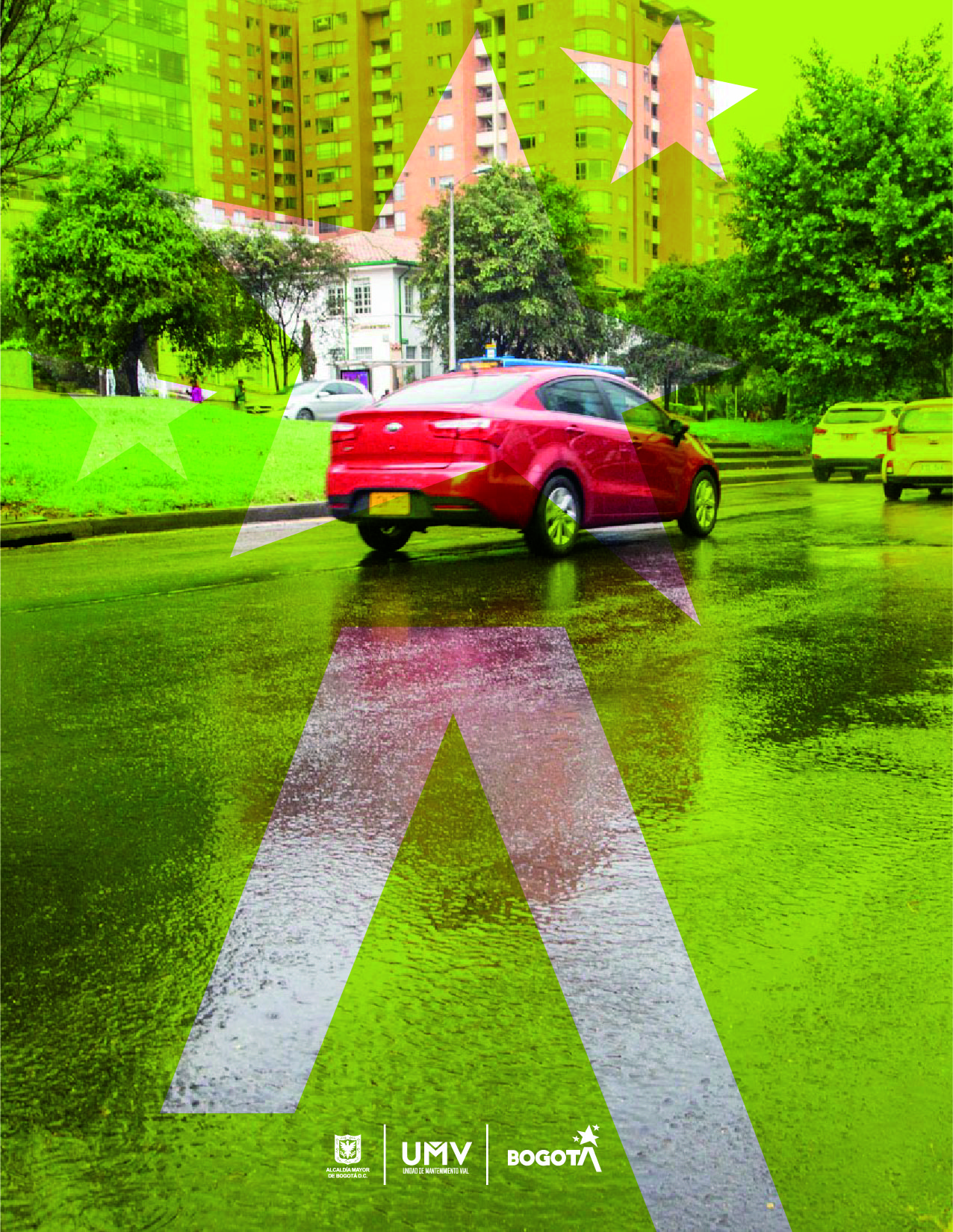 TrimestreNombre del espacio# por trimestre# de asistentesLocalidades# PQRSDF# encuestas# compromisosModalidadI Trimestre Socialización y reunión de inicio de obra3132LocalNingunoNingunoNingunoVirtualI TrimestreSensibilización del cuidado de las vías13103LocalNingunoNingunoNingunoPresencialI Trimestre UMV de puertas abiertas I Jornada114Abierta a las localidades881VirtualI Trimestre Visita participativa122Ciudad Bolívar58NingunoPresencialI Trimestre Rendición de cuentas con el sector movilidad144Abierta a las localidadesNingunoN. ANingunoVirtualI Trimestre Conversatorios con el sector movilidad156Abierta a las localidadesNingunoNingunoNingunoVirtualTotal 2037113161TrimestreNombre del espacio# por trimestre# de asistentesLocalidades# PQRSDF# encuestas# compromisos ModalidadII TrimestreSocialización y reunión de inicio de obra541Kennedy, Rafael Uribe, ciudad Bolívar, Pueste ArandaNingunoNingunoNingunoPresencialII TrimestreSensibilización del cuidado de las vías16109Kennedy, Suba, Ciudad Bolívar, San CristóbalNingunoNingunoNingunoPresencialII TrimestreVisita participativa114Ciudad Bolívar713NingunoPresencialII TrimestreRendición de cuentas locales393Sumapaz, Bosa, Kennedy13N. A1PresencialII TrimestreConversatorios con el sector movilidad3130Abierta a las localidades7NingunoNingunoVirtual y presencialII TrimestreEncuentro Ciudadano120EngativáNingunoNingunoNingunoPresencialII TrimestreInformes de Observatorios y RdC 120Abierta a las localidadesNingunoN. ANingunoEnvío de Informes Total3042727131TrimestreNombre del espacio# por trimestre# de asistentesLocalidades# PQRSDF# encuestas#        compromisosModalidadIII TrimestreSocialización y reunión de inicio de obra17129Chapinero, Bosa, Engativá, Rafael Uribe, San Cristóbal, Suba, Fontibón y Puente ArandaNingunoNingunoNingunoPresencialIII TrimestreSensibilización del cuidado de las vías15119Suba, Puente Aranda, Usme, Rafael Uribe, Bosa y KennedyNingunoNingunoNingunoPresencialIII TrimestreVisita participativa111Suba59NingunoPresencialIII TrimestreUMV de puertas abiertas II Jornada135Abierta a las localidades14131VirtualIII TrimestreRendición de cuentas locales13534Ciudad Bolívar, Usme, Tunjuelito, San Cristóbal, Rafael Uribe, Santa Fe, Antonio Nariño, Mártires, Candelaria, Puente Aranda, Teusaquillo, Chapinero y Fontibón43N. ANingunoPresencialIII TrimestreDialogo Ciudadano-Talento Humano157Abierta a las localidades12N. ANingunoVirtualTotal4888574221TrimestreNombre del espacio# por trimestre# de asistentesLocalidades# PQRSDF# encuestas# compromisosModalidadIV TrimestreSocialización y reunión de inicio de obra8107Chapinero, Suba, Kennedy, MártiresNingunoNingunoNingunoPresencialIV TrimestreSensibilización del cuidado de las vías1059Mártires, Fontibón, UsaquénNingunoNingunoNingunoPresencialIV TrimestreUMV de puertas abiertas III Jornada111Abierta a las localidades76NingunoVirtualIV TrimestreFacebook Live (UMV de Puertas Abiertas)1161SubaNingunaNingunaNingunaVirtualIV TrimestreVisita participativa14Ciudad Bolívar22NingunoPresencialIV TrimestreRendición de cuentas locales5138Engativá, Suba, Barrios Unidos, Usaquén, Sumapaz22N. ANingunoPresencialIV TrimestreEncuentro Ciudadano16EngativáNingunoNingunoNingunoPresencialIV TrimestreConversatorio de Mujeres133Abierta a las localidades211NingunoVirtualIV TrimestreConversatorio LGBTI14N. AN. AN. AN. AVirtualIV TrimestreRendición de Cuentas de la Entidad146Abierta a las localidades50N. ANingunoPresencialIV TrimestreLa Defensora del Ciudadano más cerca de ti189Abierta a las localidades36171VirtualTotales31658119361TrimestreNombre del espacio# por trimestre# por trimestre# de asistentes# de asistentesLocalidadesLocalidades# PQRSDF# encuestas# compromisos# compromisosModalidadModalidadI Trimestre Socialización y reunión de inicio de obra33132132LocalLocalNingunoNingunoNingunoNingunoVirtualVirtualII TrimestreSocialización y reunión de inicio de obra554141Kennedy, Rafael Uribe, Ciudad Bolívar, Pueste ArandaKennedy, Rafael Uribe, Ciudad Bolívar, Pueste ArandaNingunoNingunoNingunoNingunoPresencialPresencialIII TrimestreSocialización y reunión de inicio de obra1717129129Chapinero, Bosa, Engativá, Rafael Uribe, San Cristóbal, Suba, Fontibón y Puente ArandaChapinero, Bosa, Engativá, Rafael Uribe, San Cristóbal, Suba, Fontibón y Puente ArandaNingunoNingunoNingunoNingunoPresencialPresencialIV TrimestreSocialización y reunión de inicio de obra88107107Chapinero, Suba, Kennedy, MártiresChapinero, Suba, Kennedy, MártiresNingunoNingunoNingunoNingunoPresencialPresencialI Trimestre Sensibilización del cuidado de las vías1313103103LocalLocalNingunoNingunoNingunoNingunoPresencialPresencialII TrimestreSensibilización del cuidado de las vías1616109109Kennedy, Suba, Ciudad Bolívar, San CristóbalKennedy, Suba, Ciudad Bolívar, San CristóbalNingunoNingunoNingunoNingunoPresencialPresencialIII TrimestreSensibilización del cuidado de las vías1515119119Suba, Puente Aranda, Usme, Rafael Uribe, Bosa y KennedySuba, Puente Aranda, Usme, Rafael Uribe, Bosa y KennedyNingunoNingunoNingunoNingunoPresencialPresencialIV TrimestreSensibilización del cuidado de las vías10105959Mártires, Fontibón, UsaquénMártires, Fontibón, UsaquénNingunoNingunoNingunoNingunoPresencialPresencialI Trimestre UMV de puertas abiertas I Jornada111414Abierta a las localidadesAbierta a las localidades8811VirtualVirtualII TrimestreUMV de puertas abiertas II Jornada113535Abierta a las localidadesAbierta a las localidades141311VirtualVirtualIV TrimestreUMV de puertas abiertas III Jornada111111Abierta a las localidadesAbierta a las localidades76NingunoNingunoVirtualVirtualIV TrimestreFacebook Live (UMV de Puertas Abiertas)11161161SubaSubaNingunaNingunaNingunaNingunaVirtualVirtualI Trimestre Visita participativa112222Ciudad BolívarCiudad Bolívar58NingunoNingunoPresencialPresencialII TrimestreVisita participativa111414Ciudad BolívarCiudad Bolívar713NingunoNingunoPresencialPresencialIII TrimestreVisita participativa111111SubaSuba59NingunoNingunoPresencialPresencialIV TrimestreVisita participativa1144Ciudad BolívarCiudad Bolívar22NingunoNingunoPresencialPresencialI Trimestre Rendición de cuentas con el sector movilidad114444Abierta a las localidadesAbierta a las localidadesNingunoN. ANingunoNingunoVirtualVirtualII TrimestreRendición de cuentas locales339393Sumapaz, Bosa, KennedySumapaz, Bosa, Kennedy13N. A11PresencialPresencialIII TrimestreRendición de cuentas locales1313534534Ciudad Bolívar, Usme, Tunjuelito, San Cristóbal, Rafael Uribe, Santa Fe, Antonio Nariño, Mártires, Candelaria, Puente Aranda, Teusaquillo, Chapinero y FontibónCiudad Bolívar, Usme, Tunjuelito, San Cristóbal, Rafael Uribe, Santa Fe, Antonio Nariño, Mártires, Candelaria, Puente Aranda, Teusaquillo, Chapinero y Fontibón43N. ANingunoNingunoPresencialPresencialIV TrimestreRendición de cuentas locales55138138Engativá, Suba, Barrios Unidos, Usaquén, SumapazEngativá, Suba, Barrios Unidos, Usaquén, Sumapaz22N. ANingunoNingunoPresencialPresencialI Trimestre Conversatorios con el sector movilidad115656Abierta a las localidadesAbierta a las localidadesNingunoNingunoNingunoNingunoVirtualVirtualII TrimestreConversatorios con el sector movilidad33130130Abierta a las localidadesAbierta a las localidades7NingunoNingunoNingunoVirtual y   presencialVirtual y   presencialII TrimestreEncuentro Ciudadano112020EngativáEngativáNingunoNingunoNingunoNingunoPresencialPresencialIV TrimestreEncuentro Ciudadano1166EngativáEngativáNingunoNingunoNingunoNingunoPresencialPresencialIII TrimestreDialogo Ciudadano- TH115757Abierta a las localidadesAbierta a las localidades12N. ANingunoNingunoVirtualVirtualII TrimestreInformes de Observatorios y Rdc112020Abierta a las localidadesAbierta a las localidadesNingunoN. ANingunoNingunoSe envían los informesSe envían los informesIV TrimestreConversatorio de Mujeres113333Abierta a las localidadesAbierta a las localidades211NingunoNingunoVirtualVirtualIV TrimestreConversatorio LGBTI1144N. AN. AN. AN. AN. AN. AVirtualVirtualIV TrimestreRendición de Cuentas de la Entidad114646Abierta a las localidadesAbierta a las localidades50N. ANingunoNingunoPresencialPresencialIV TrimestreLa Defensora del Ciudadano más cerca de ti118989Abierta a las localidadesAbierta a las localidades361711VirtualVirtualTOTALESTOTALESTOTALES12912923412341233878744CategoríaPuntajeAcciónObservacionesRealizar el diagnóstico del estado actual de la participación ciudadana en la entidad50A partir de los resultados de la evaluación de la oficina de control interno sobre el plan de participación, identificar y documentar las debilidades y fortalezas en la implementación de la Política de Participación Ciudadana, individualizándolas por cada uno de los ciclos de la gestión (participación en el diagnóstico, la formulación e implementación)Quedaron dentro del Plan de Participación Ciudadana 2021. Antes se tenían dentro del PAAC, pero no desagregadas por diagnóstico, formulación e implementación. Construir el Plan de participación. Paso 2 Definir la estrategia para la ejecución del plan40Definir una estrategia para capacitar a los grupos de valor con el propósito de cualificar los procesos de participación ciudadana. Se realizó la capacitación de varios grupos de valor entre ellos ciudadanos quienes se les capacitó sobre el cuidado en de las vías en la que se realizó rehabilitación y su mantenimiento en el largo plazo. Por otra parte, se sensibilizó a los funcionarios y contratistas sobre la participación en el ciclo de gestión y además se evaluó el conocimiento sobre el mismo. Ejecutar el Plan de Participación Ciudadana50Sistematizar los resultados obtenidos en el ejercicio de las diferentes actividades de participación ciudadana adelantadas. Se realiza para los espacios de rendición de cuentas de la entidad y UMV de puertas abiertas.Ejecutar el Plan de Participación Ciudadana50Analizar, por parte del área que ejecutó la actividad, las recomendaciones u objeciones recibidas en el proceso de participación, evaluar la viabilidad de su incorporación en la actividad que se sometió al proceso de participación y realizar los ajustes a que haya lugar.Se realiza para los espacios de rendición de cuentas de la entidad y UMV de puertas abiertas. Evaluación de Resultados50Publicar y divulgar, por parte del área que ejecutó la actividad, los resultados y acuerdos desarrollados en el proceso de participación, señalando la fase del ciclo de la gestión y el nivel de incidencia de los grupos de valor.Solo se realiza para rendición de cuentas.  PREGUNTAS APLICADAS EN LA ENCUESTAPREGUNTAS APLICADAS EN LA ENCUESTAPREGUNTAS APLICADAS EN LA ENCUESTAPREGUNTAS APLICADAS EN LA ENCUESTAPREGUNTAS APLICADAS EN LA ENCUESTA¿Considera que el espacio de participación cumplió con el objetivo propuesto?¿Cree usted que la organización (medio, metodología, expositores y conocimiento del tema) del espacio fue?¿El tiempo dedicado al espacio fue?¿Las respuestas dadas a las preguntas realizadas sobre lo expuesto en el espacio fue?¿La temática presentada en el espacio respondió a sus intereses?Las respuestas de esta pregunta son (SI-NO)Las respuestas de esta pregunta son (Muy mala-Mala-Regular-Bueno-Excelente)Las respuestas de esta pregunta son (Muy mala-Mala-Regular-Bueno-Excelente)Las respuestas de esta pregunta son (Muy mala-Mala-Regular-Bueno-Excelente)Las respuestas de esta pregunta son (SI-NO)Si =    88% Regular =       6%Regular =        6%Regular =          6%Si =       96% No=      8%Bueno   =      49%Bueno   =       45%Bueno   =         53%No=        4%No marcaron= 4%Excelente =   45%Excelente=    49%Excelente =     41%Promedio de satisfacción 2022Promedio de satisfacción 2022Promedio de satisfacción 2022Promedio de satisfacción 202293,0%Promedio de satisfacción 2021Promedio de satisfacción 2021Promedio de satisfacción 2021Promedio de satisfacción 202182,6% Incremento en la satisfacción 2022 Incremento en la satisfacción 2022 Incremento en la satisfacción 2022 Incremento en la satisfacción 202210,40%